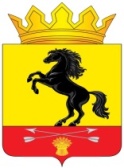                 АДМИНИСТРАЦИЯМУНИЦИПАЛЬНОГО ОБРАЗОВАНИЯ       НОВОСЕРГИЕВСКИЙ РАЙОН         ОРЕНБУРГСКОЙ ОБЛАСТИ                 ПОСТАНОВЛЕНИЕ___10.01.2020________ №  ___10-п_____________                             п. НовосергиевкаОб утверждении нормативных затрат на оказание муниципальных услуг (работ), оказываемых (выполняемых) МБУ Новосергиевского района       «Многофункциональный центр предоставления государственных и муниципальных услуг» на 2020  годВ соответствии с пунктом 4 статьи 69.2, пунктом 1 статьи 78.1 Бюджетного кодекса Российской Федерации, постановлением администрации Новосергиевского района от 30.12.2015 № 719-п «О порядке формирования и финансового обеспечения муниципальных заданий на оказание муниципальных услуг (выполнение работ) в отношении муниципальных учреждений муниципального образования Новосергиевский район Оренбургской области и о признании утратившим силу постановления администрации района от 22.07.2011  № 454-п «Об утверждении методических рекомендаций по расчету нормативных затрат на оказание муниципальными учреждениями Новосергиевского района муниципальных услуг и нормативных затрат на содержание имущества муниципальных учреждений Новосергиевского района»:1. Утвердить нормативные затраты на оказание муниципальных услуг (работ), оказываемых (выполняемых) МБУ Новосергиевского района «Многофункциональный центр предоставления государственных и муниципальных услуг» на 2020 год согласно приложению.2. Установить, что настоящее постановление применяется при формировании муниципальных заданий на оказание (выполнение) муниципальных услуг (работ) и определении объема их финансового обеспечения на 2020 год.3. Контроль за исполнением настоящего постановления возложить на заместителя главы администрации по экономическим вопросам Кривошееву И.И.4. Постановление вступает в силу после его официального опубликования и распространяется на правоотношения, возникшие с 1 января 2020 года.Глава администрации района                                                                           А.Д. Лыков Разослано: Кривошеевой И.И., финотделу, Борисовой С.В., МБУ «МФЦ», юристу, орготделу, прокурору.Нормативные затраты на оказание муниципальных услуг (работ), оказываемых (выполняемых) МБУ Новосергиевского района «Многофункциональный центр предоставления государственных и муниципальных услуг»:«Прием заявлений и документов в целях предоставления муниципальных услуг, выдача результатов»:Базовые нормативные затраты непосредственно связанные с оказанием муниципальной услуги – 3 080,38 руб.В том числе:а) затраты на оплату труда – 2 905,81 руб.б) затраты на приобретение материальных запасов – 174,57 руб.Базовые нормативные затраты на общехозяйственные нужды на оказание муниципальной услуги – 487,02 руб.В том числе:а) затраты на коммунальные услуги – 306,42 руб.б) затраты на содержание объектов недвижимого имущества (в том числе затраты на арендные платежи) – 0 руб.в) затраты на содержание объектов особо ценного движимого имущества – 0  руб.г) сумма резерва на полное восстановление состава объектов особо ценного движимого имущества – 0 руб.д) затраты на приобретение услуг связи – 37,74 руб.е) затраты на прочие общехозяйственные нужды – 142,86 руб.Отраслевой корректирующий коэффициент - 1,0.Территориальный корректирующий коэффициент – 1,0.Нормативные затраты на оказание муниципальной услуги – 3 567,40 руб.Приложение к постановлению администрации  Новосергиевского района  от                    №